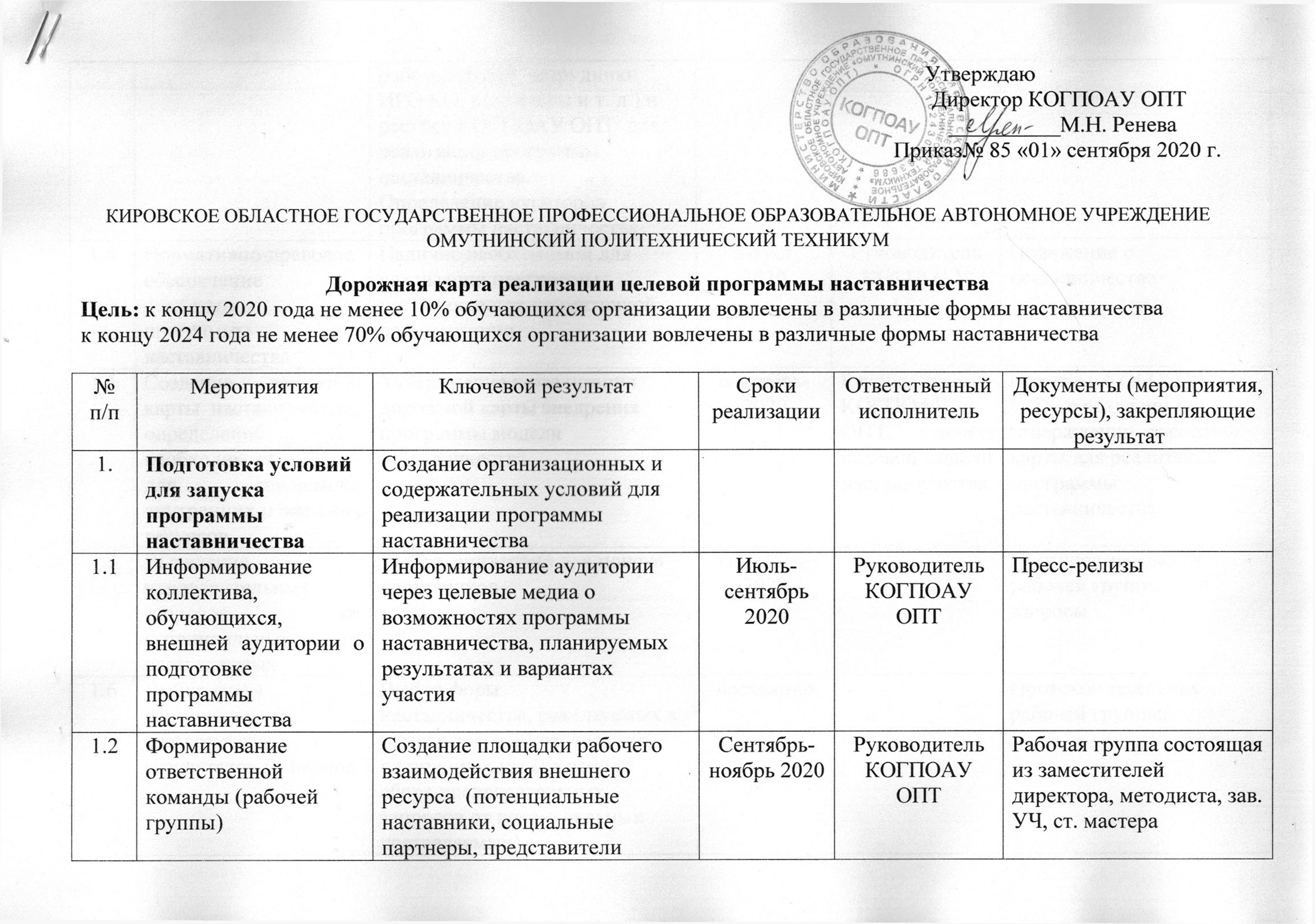 работодателей, сотрудники ИРО КО, волонтеры и т. д.) и ресурса КОГПОАУ ОПТ  для реализации программы наставничества. Определение кураторов программы наставничества1.3 Нормативно-правовое обеспечение реализации программы наставничестваНаличие необходимой для реализации программы наставничества нормативной документацииавгуст2020Руководитель КОГПОАУ ОПТ  Положение о наставничестве1.4Создание дорожной карты наставничества, определение необходимых для реализации  внутренних и внешних ресурсовУтверждение и реализация дорожной карты внедрения  программы модели наставничествасентябрь- 2020Руководитель КОГПОАУ ОПТ, куратор целевой модели наставничестваПриказы  КОГПОАУ ОПТ  о создании и утверждении  дорожной карты для реализации программы наставничества.1.5Выявление предварительных запросов от потенциальных наставляемыхВыбор  аудитории для поиска наставников сентябрь- 2020Протокол заседания рабочей группы; запросы1.6Выбор форм наставничества, ожидаемых результатов на периодВыбор форм наставничества, реализуемых в рамках текущей программы наставничества (на основе сбора предварительных запросов от потенциальных наставляемых)постоянноПротокол заседания рабочей группы; 1.7.Разработка методики анкетирования наставников (при необходимости)Разработка профессиональной образовательной организацией собственной методики анкетирования для выбора наставников из претендентовоктябрь 2020Зам УЧ, педагог-психологУтвержденные профессиональной образовательной организацией методики анкетирования наставников1.8Организация информационного освещения мероприятий по реализации программы наставничестваОбеспечение информационной открытости реализации программы наставничествапостоянноЗам УЧ,инженер-электрикТематическая страница на официальном сайте профессиональной образовательной организации «Наставничество».Новости и публикации в СМИ, соц. сетях о событиях реализации программы наставничества1.9.Формирование банка экспертов  для реализаций программ наставничестваПривлечение сотрудников ИРО КО,педагогических институтов, психологов, бизнес-сообществ к реализации программнаставничествасистемноЗам УЧ, методист,инженер-электрикБанк экспертов   2.Формирование базы наставляемыхВыявление конкретных проблем обучающихся и педагогов профессиональной образовательной организации, которые можно решить с помощью наставничества. Раскрытие потенциала личности наставляемого, необходимое для успешной личностной и профессиональной самореализации в современных условиях ежегодноЗам УЧ,методист, Зам по УВРСоставление карты «запросов», корректировка индивидуальных планов2.1Информированиеродителей, педагогов, обучающихся о возможностях и целях программы наставничестваРаспространение информациио возможностях программы наставничества, планируемых результатах и вариантах участия в программесистематическиЗам по УВРПротоколы/ пресс-релизы (родительские собрания,  заседания родительского клуба) мотивационных мероприятий с приглашением потенциальных наставников, участников предыдущих программ наставничества 2.2Организация сбора данных о наставляемых по доступным каналам (родители, классные руководители, педагоги-психологи).Формирование  базы наставляемых с перечнем запросов, необходимая для подбора наставников. Привлечение внешних специалистов (психологов, методистов, представителей компаний, занимающихся тестированием навыков и составлением психологического портрета и т. д.).ежегодноЗам по УВР, зам по УПР, методист, педагог-психологБаза данных по наставляемым;согласие на обработку персональных данных, заполненные наставляемым или его законным представителем .  3.Формирование базы наставниковСоздание канала эффективного обмена личностным, жизненным и профессиональным опытом для каждого субъекта КОГПОАУ ОПТ  ежегодно3.1Информирование  коллектива обучающихся и их родителей, педагогов и молодых специалистов, представителей работодателей и др. о запуске программыРаспространение информациио возможностях участия в программенаставничества (повышение социального статуса, личный рост, развитие собственных гибких навыков).Сентябрь 2020МетодистПротоколы/ пресс-релизы мотивационных мероприятий3.2Сбор  данных о потенциальных наставниках из числа педагогов и обучающихся, представителей бизнес-сообществФормирование базы потенциальных наставников различных форм наставничества,проведение собеседованийавгуст-сентябрьЗам по УПР, методистБаза данных по потенциальным наставникам;согласие на обработку персональных данных, заполненные наставниками или их законным представителем 4.Отбор и обучение наставниковВыявление наставников, подходящих для конкретной программы, и их подготовка к работе с наставляемыми.ежегодно4.1Проведение анкетирования среди потенциальных наставников, желающих принять участие в программе наставничестваПрименение методик анкетирования, разработанных ПОО либо использование  методик опросных анкетМетодических рекомендаций  по внедрению методологии (целевой модели) наставничества, утверждённые распоряжением Министерства просвещения Р.Ф. 25 декабря № Р-145Привлечение к отбору психологов, сотрудников педагогических вузов, менторов, сотрудников ИРО КО август-сентябрь, ежегодноМетодист, Зам по УПРАнкеты4.2Формирование базы наставников, которые потенциально могут участвовать в текущей программе наставничества Выбор наставников для текущей программы наставничества на основе анкетирования потенциальных наставников; проведение собеседования  с потенциальными наставниками;мотивация наставников.База данных по наставникам, которые потенциально могут участвовать в текущей программе наставничества;протокол заседания рабочей группы, закрепляющий состав наставников  для текущей программы наставничества; согласие на обработку персональных данных, заполненные наставниками или их законным представителем4.3Обучение наставниковФормирование у наставников необходимых компетенцийПо мере необходимостиМетодист, педагог-психолог4.3.1Составление  программы обучения наставников, определение  её сроков;подбор /разработка необходимых методических материалов Создание  программы обучения наставников в соответствии с Методическими рекомендациями по внедрению методологии (целевой модели) наставничества, утверждённой распоряжением Министерства просвещения РФ 25 декабря 2019 № Р-145сентябрь2020МетодистПрограмма обучения наставников, утвержденная профессиональной образовательной организацией;Методические материалы; График обучения 4.3.2Создание условий для обучения наставниковПоиск и привлечение психологов, сотрудников ИРО КО, преподавателей педагогических вузов, менторов к обучению наставниковсентябрь-октябрьЗам по УПР, методист, педагог психолог4.3.3Направление на обучение наставников Направление наставников на дополнительные профессиональные программы, семинары ИРО КОПо мере комплектования группыметодистУдостоверения о повышении квалификации, сертификаты5.Формирование наставнических пар или группФормирование  взаимного интереса и симпатии, позволяющие в будущем эффективно работать в рамках  программы наставничества.5.1Разработка инструментов и организация встреч для формирования пар или  группПроведение  общей  встречи с участием всех отобранных наставников и всех наставляемых в любом удобном для участников форматеПривлечение психологов, волонтеров, сотрудников педагогических вузов к формированию пар или группФиксация сложившихся пар или групп, готовых продолжить работу в рамках программы в специальной базе куратораОбеспечение психологического сопровождения наставляемым, не сформировавшим пару или группу, продолжение поиска наставникаСентябрь-октябрь, ежегодноЗам по УВР, педагог-психолог, методистПротокол заседания рабочей группы (общей встречи)Приказ/распоряжение  руководителя образовательной организации о назначении наставников и закреплении пар, групп по текущей программе наставничества. 6.Организация работы наставнических пар или группФормирование стабильных наставническихотношений наставнической пары или группы.6.1Разработка индивидуального плана/ программы осуществления наставничества  Выбор  форматов взаимодействия для каждой пары или группы;анализ сильных и слабых сторон участников для постановки цели и задач на конкретные периоды;готовность наставника  и наставляемого к дальнейшему взаимодействиюСентябрь-октябрь, ежегодноМетодист, Зам по УПРИндивидуальные планы осуществления наставничества  6.2Организационная и методическая поддержка деятельности наставниковРазработка и предоставление наставникам методическихрекомендаций и/или материалов по взаимодействию с наставляемымиОктябрь, ежегодноЗам по УВР, методист, педагог-психологМетодические материалы6.3Мотивация наставниковРеализация системы поощрений наставников.Публикация подготовленных командами успешных кейсов. Создание виртуальной или реальной доски почета наставников с указанием их достижений и профессиональных сфер на сайте образовательной организации на тематической странице «Наставничество». 6.4Организация обратной связи от наставников, наставляемых Своевременная корректировка индивидуального плана осуществления наставничества; формулирование целей на ближайший период работы;По мере необходимостиметодистТрансляция промежуточныхрезультатов работы партнерам программы и широкой общественности для поддержания интереса к ней и вовлечения потенциальных участников в будущий цикл.      7.Завершение наставничестваОценивание качества процесса реализации программы наставничества.Оценивание  мотивационно-личностного, компетентностного, профессионального роста участников, динамика образовательных результатов7.1Мониторинг  результатов текущей программы наставничестваАнализ результатов выполнения программы наставничества; рефлексия работы в программе наставничества; принятие  решения о продолжении взаимодействия в рамках нового цикла или о его завершении;внесение данных мониторинга реализации текущей  программы наставничества в базу наставляемых.Июнь 2024Зам по УВР, методистОтзыв о результатах наставничества;Информационно-аналитическая справка по результатам мониторинга/Протокол заседания рабочей группы/ Протокол заседания коллегиального органа КОГПОАУ ОПТ  Обновленная база наставляемыхОбновленная база наставников7.2Организация/ участие в открытом публичном мероприятии Популяризации практик наставничества и награждения лучших наставников, подготовка и презентация «Портфолио достижений»Июнь 2024Зам по УПР, Зам по УВР, методист, педагог-психолог, наставники, наставляемыеПресс-релиз 